COAC COOPERACIÓ 2020FORMULARI DE SOL·LICITUD D’AJUT COAC A LES ENTITATS DEDICADES A L’ÀMBIT DE LA COOPERACIÓ AL DESENVOLUPAMENT INTERNACIONAL I LOCALArbre de problemes: es confeccionarà un arbre amb els principals problemes detectats en la realitat sobre la qual es pensa incidir i que afectin la població beneficiària del Projecte, les seves relacions i el procediment seguit per a la seva detecció.Arbre d’objectius: a partir dels problemes, han de plantejar els objectius de desenvolupament que es volen perseguir amb la intervenció.... (Aquí podeu afegir tantes entitats com considereu necessàries, copiant i enganxant el model anterior).9. VIABILITAT DEL PROJECTE I CONTINUÏTAT DESPRÉS DE LA SEVA EXECUCIÓDescriure la viabilitat i sostenibilitat de les actuacions una vegada finalitzada l'execució d'aquest projecte.VIABILITAT SOCIOCULTURALAdequació a factors socioculturals de la zona:Mesures previstes per garantir l'acceptació del projecte per part dels beneficiaris.Efecte de l'acció en la població més vulnerable:Es descriurà l'efecte del projecte en la població més vulnerable, especialment en nens, dones i gent gran.Actitud de les autoritats locals:Descriure el paper de les autoritats locals sobre el coneixement, autorització i suport a l'execució del projecte. Caldrà descriure l'entorn polític i si el projecte és complementari a les polítiques locals o nacionals del país. Esmentar i, si cal, adjuntar l'existència de convenis de col·laboració amb les autoritats locals.VIABILITAT ECONÒMICA I FINANCERAAnàlisi econòmica de viabilitat:Analitzar de manera general el cost/benefici i explicar com es preveu donar continuïtat financera al projecte un cop finalitzada l'actuació presentada en aquesta sol·licitud.Propietaris de les infraestructures després de l'execució del projecte:S'especificarà qui serà el propietari de les infraestructures, materials i/o equipaments un cop finalitzat el projecte i com es realitzarà aquest traspàs.Responsables de l'acció després de l'execució del projecte, i capacitat financera i de gestió d'aquests:Explicar qui seran els responsables de donar continuïtat a l'acció un cop finalitzada l'actuació presentada en aquesta sol·licitud.VIABILITAT TÈCNICADescriure l'adequació de la part tècnica del projecte tenint en compte els recursos locals, les metodologies, la dependència generada, la capacitat del soci local i dels destinataris de l'acció per donar un manteniment adequat a les tecnologies utilitzades, etc.IMPACTE MEDIAMBIENTALDescriure els possibles efectes del projecte sobre el mediambient de la zona.Lloc de signatura , Feu clic aquí per introduir una data.(Signatura de l’arquitecte responsable del projecte)(Signatura del president de l'entitat)IDENTIFICACIÓ I CONTACTEIDENTIFICACIÓ I CONTACTEIDENTIFICACIÓ I CONTACTEIDENTIFICACIÓ I CONTACTEIDENTIFICACIÓ I CONTACTEIDENTIFICACIÓ I CONTACTELogotip de l'entitat: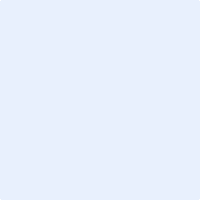 Logotip de l'entitat:Logotip de l'entitat:Logotip de l'entitat:Logotip de l'entitat:Logotip de l'entitat:NOM DE L’ENTITAT SOL·LICITANTNOM DE L’ENTITAT SOL·LICITANTNOM DE L’ENTITAT SOL·LICITANTNOM DE L’ENTITAT SOL·LICITANTNOM DE L’ENTITAT SOL·LICITANTNIFARQUITECTE RESPONSABLE DEL PROJECTEARQUITECTE RESPONSABLE DEL PROJECTEARQUITECTE RESPONSABLE DEL PROJECTEARQUITECTE RESPONSABLE DEL PROJECTEARQUITECTE RESPONSABLE DEL PROJECTEARQUITECTE RESPONSABLE DEL PROJECTEÀREA D’AJUT Marcar amb una X la casella que corresponguiÀREA D’AJUT Marcar amb una X la casella que corresponguiÀREA D’AJUT Marcar amb una X la casella que corresponguiÀREA D’AJUT Marcar amb una X la casella que corresponguiÀREA D’AJUT Marcar amb una X la casella que corresponguiÀREA D’AJUT Marcar amb una X la casella que corresponguiCooperació internacionalCooperació internacionalCooperació localCooperació localCooperació localCooperació localNOM DEL PROJECTENOM DEL PROJECTENOM DEL PROJECTENOM DEL PROJECTENOM DEL PROJECTENOM DEL PROJECTELOCALITZACIÓ DEL PROJECTELOCALITZACIÓ DEL PROJECTELOCALITZACIÓ DEL PROJECTELOCALITZACIÓ DEL PROJECTELOCALITZACIÓ DEL PROJECTELOCALITZACIÓ DEL PROJECTEDURADA DEL PROJECTEDURADA DEL PROJECTEDURADA DEL PROJECTEDURADA DEL PROJECTEDURADA DEL PROJECTEDURADA DEL PROJECTEData d’inici: Feu clic aquí per introduir una data.Data d’inici: Feu clic aquí per introduir una data.Data d’inici: Feu clic aquí per introduir una data.Data final: Feu clic aquí per introduir una data.Data final: Feu clic aquí per introduir una data.Data final: Feu clic aquí per introduir una data.PERÍODE PEL QUAL SE SOL·LICITA LA SUBVENCIÓPERÍODE PEL QUAL SE SOL·LICITA LA SUBVENCIÓPERÍODE PEL QUAL SE SOL·LICITA LA SUBVENCIÓPERÍODE PEL QUAL SE SOL·LICITA LA SUBVENCIÓPERÍODE PEL QUAL SE SOL·LICITA LA SUBVENCIÓPERÍODE PEL QUAL SE SOL·LICITA LA SUBVENCIÓData d’inici: Feu clic aquí per introduir una data.Data d’inici: Feu clic aquí per introduir una data.Data d’inici: Feu clic aquí per introduir una data.Data final: Feu clic aquí per introduir una data.Data final: Feu clic aquí per introduir una data.Data final: Feu clic aquí per introduir una data.IMPORT TOTAL DEL PROJECTEIMPORT SOL·LICITAT AL COACIMPORT SOL·LICITAT AL COACIMPORT SOL·LICITAT AL COAC% EN RELACIÓ AL COST TOTAL% EN RELACIÓ AL COST TOTAL€€€€%%1. PRESENTACIÓ I RESUM DEL PROJECTE1. PRESENTACIÓ I RESUM DEL PROJECTE1. PRESENTACIÓ I RESUM DEL PROJECTE1. PRESENTACIÓ I RESUM DEL PROJECTE1. PRESENTACIÓ I RESUM DEL PROJECTE1. PRESENTACIÓ I RESUM DEL PROJECTE1. PRESENTACIÓ I RESUM DEL PROJECTENOM ENTITAT SOL·LICITANTNOM ENTITAT SOL·LICITANTNOM ENTITAT SOL·LICITANTNOM ENTITAT SOL·LICITANTNOM ENTITAT SOL·LICITANTNOM ENTITAT SOL·LICITANTNIFNOM DEL PROJECTENOM DEL PROJECTENOM DEL PROJECTENOM DEL PROJECTENOM DEL PROJECTENOM DEL PROJECTENOM DEL PROJECTEHa de ser sintètic i precís, i no ha de superar les 2 línies. Ha de ser el mateix durant tot el període d’execució.Ha de ser sintètic i precís, i no ha de superar les 2 línies. Ha de ser el mateix durant tot el període d’execució.Ha de ser sintètic i precís, i no ha de superar les 2 línies. Ha de ser el mateix durant tot el període d’execució.Ha de ser sintètic i precís, i no ha de superar les 2 línies. Ha de ser el mateix durant tot el període d’execució.Ha de ser sintètic i precís, i no ha de superar les 2 línies. Ha de ser el mateix durant tot el període d’execució.Ha de ser sintètic i precís, i no ha de superar les 2 línies. Ha de ser el mateix durant tot el període d’execució.Ha de ser sintètic i precís, i no ha de superar les 2 línies. Ha de ser el mateix durant tot el període d’execució.ÀREA D’AJUT Marcar la casella que corresponguiÀREA D’AJUT Marcar la casella que corresponguiÀREA D’AJUT Marcar la casella que corresponguiÀREA D’AJUT Marcar la casella que corresponguiÀREA D’AJUT Marcar la casella que corresponguiÀREA D’AJUT Marcar la casella que corresponguiÀREA D’AJUT Marcar la casella que corresponguiCooperació internacionalCooperació internacionalCooperació localCooperació localCooperació localCooperació localCooperació localTIPOLOGIA Marcar la/les caselles que corresponguinTIPOLOGIA Marcar la/les caselles que corresponguinTIPOLOGIA Marcar la/les caselles que corresponguinTIPOLOGIA Marcar la/les caselles que corresponguinTIPOLOGIA Marcar la/les caselles que corresponguinTIPOLOGIA Marcar la/les caselles que corresponguinTIPOLOGIA Marcar la/les caselles que corresponguinConstrucció/Rehabilitació habitatgeConstrucció/Rehabilitació equipament comunitari (Sanitari, educatiu…) Construcció/Rehabilitació d’InfraestructuresConstrucció/Rehabilitació d’espais públicsPlanificació urbanaConstrucció/Rehabilitació habitatgeConstrucció/Rehabilitació equipament comunitari (Sanitari, educatiu…) Construcció/Rehabilitació d’InfraestructuresConstrucció/Rehabilitació d’espais públicsPlanificació urbanaConstrucció/Rehabilitació habitatgeConstrucció/Rehabilitació equipament comunitari (Sanitari, educatiu…) Construcció/Rehabilitació d’InfraestructuresConstrucció/Rehabilitació d’espais públicsPlanificació urbanaConstrucció/Rehabilitació habitatgeConstrucció/Rehabilitació equipament comunitari (Sanitari, educatiu…) Construcció/Rehabilitació d’InfraestructuresConstrucció/Rehabilitació d’espais públicsPlanificació urbanaConstrucció/Rehabilitació habitatgeConstrucció/Rehabilitació equipament comunitari (Sanitari, educatiu…) Construcció/Rehabilitació d’InfraestructuresConstrucció/Rehabilitació d’espais públicsPlanificació urbanaConstrucció/Rehabilitació habitatgeConstrucció/Rehabilitació equipament comunitari (Sanitari, educatiu…) Construcció/Rehabilitació d’InfraestructuresConstrucció/Rehabilitació d’espais públicsPlanificació urbanaConstrucció/Rehabilitació habitatgeConstrucció/Rehabilitació equipament comunitari (Sanitari, educatiu…) Construcció/Rehabilitació d’InfraestructuresConstrucció/Rehabilitació d’espais públicsPlanificació urbanaCONTRAPARTCONTRAPARTCONTRAPARTCONTRAPARTCONTRAPARTCONTRAPARTCONTRAPARTALTRES ENTITATS QUE HI PARTICIPENALTRES ENTITATS QUE HI PARTICIPENALTRES ENTITATS QUE HI PARTICIPENALTRES ENTITATS QUE HI PARTICIPENALTRES ENTITATS QUE HI PARTICIPENALTRES ENTITATS QUE HI PARTICIPENALTRES ENTITATS QUE HI PARTICIPENLOCALITZACIÓLOCALITZACIÓLOCALITZACIÓLOCALITZACIÓLOCALITZACIÓLOCALITZACIÓLOCALITZACIÓPaís / Regió / Província / Municipi:País / Regió / Província / Municipi:País / Regió / Província / Municipi:País / Regió / Província / Municipi:País / Regió / Província / Municipi:País / Regió / Província / Municipi:País / Regió / Província / Municipi:Ciutat específica:Ciutat específica:Ciutat específica:Ciutat específica:Ciutat específica:Ciutat específica:Ciutat específica:Adreça:Adreça:Adreça:Adreça:Adreça:Adreça:Adreça:DURADADURADADURADADURADADURADADURADADURADAData d’inici prevista: Feu clic aquí per introduir una data.Data d’inici prevista: Feu clic aquí per introduir una data.Data d’inici prevista: Feu clic aquí per introduir una data.Data de finalització: Feu clic aquí per introduir una data.Data de finalització: Feu clic aquí per introduir una data.Data de finalització: Feu clic aquí per introduir una data.Data de finalització: Feu clic aquí per introduir una data.Durada:	mesosDurada:	mesosDurada:	mesosDurada:	mesosDurada:	mesosDurada:	mesosDurada:	mesosIMPORT TOTAL DEL PROJECTEIMPORT SOL·LICITAT AL COACIMPORT SOL·LICITAT AL COACIMPORT SOL·LICITAT AL COACIMPORT SOL·LICITAT AL COAC% EN RELACIÓ AL COST TOTAL% EN RELACIÓ AL COST TOTAL€€€€€%%BREU DESCRIPCIÓ DEL PROJECTEBREU DESCRIPCIÓ DEL PROJECTEBREU DESCRIPCIÓ DEL PROJECTEBREU DESCRIPCIÓ DEL PROJECTEBREU DESCRIPCIÓ DEL PROJECTEBREU DESCRIPCIÓ DEL PROJECTEBREU DESCRIPCIÓ DEL PROJECTEAquest apartat ha d’emplenar-se de manera que permeti entendre, de forma breu i concisa, quina és l’actuació global del projecte. En concret cal contestar les preguntes següents: què es pretén aconseguir amb el projecte?, quina és la població beneficiària?, quines accions es preveuen per aconseguir-ho? Aquest apartat no hauria de superar les 20 línies.Aquest apartat ha d’emplenar-se de manera que permeti entendre, de forma breu i concisa, quina és l’actuació global del projecte. En concret cal contestar les preguntes següents: què es pretén aconseguir amb el projecte?, quina és la població beneficiària?, quines accions es preveuen per aconseguir-ho? Aquest apartat no hauria de superar les 20 línies.Aquest apartat ha d’emplenar-se de manera que permeti entendre, de forma breu i concisa, quina és l’actuació global del projecte. En concret cal contestar les preguntes següents: què es pretén aconseguir amb el projecte?, quina és la població beneficiària?, quines accions es preveuen per aconseguir-ho? Aquest apartat no hauria de superar les 20 línies.Aquest apartat ha d’emplenar-se de manera que permeti entendre, de forma breu i concisa, quina és l’actuació global del projecte. En concret cal contestar les preguntes següents: què es pretén aconseguir amb el projecte?, quina és la població beneficiària?, quines accions es preveuen per aconseguir-ho? Aquest apartat no hauria de superar les 20 línies.Aquest apartat ha d’emplenar-se de manera que permeti entendre, de forma breu i concisa, quina és l’actuació global del projecte. En concret cal contestar les preguntes següents: què es pretén aconseguir amb el projecte?, quina és la població beneficiària?, quines accions es preveuen per aconseguir-ho? Aquest apartat no hauria de superar les 20 línies.Aquest apartat ha d’emplenar-se de manera que permeti entendre, de forma breu i concisa, quina és l’actuació global del projecte. En concret cal contestar les preguntes següents: què es pretén aconseguir amb el projecte?, quina és la població beneficiària?, quines accions es preveuen per aconseguir-ho? Aquest apartat no hauria de superar les 20 línies.Aquest apartat ha d’emplenar-se de manera que permeti entendre, de forma breu i concisa, quina és l’actuació global del projecte. En concret cal contestar les preguntes següents: què es pretén aconseguir amb el projecte?, quina és la població beneficiària?, quines accions es preveuen per aconseguir-ho? Aquest apartat no hauria de superar les 20 línies.DOCUMENTACIÓ QUE S’ADJUNTA EN AQUEST FORMULARI Marcar la / les caselles que corresponguin.DOCUMENTACIÓ QUE S’ADJUNTA EN AQUEST FORMULARI Marcar la / les caselles que corresponguin.DOCUMENTACIÓ QUE S’ADJUNTA EN AQUEST FORMULARI Marcar la / les caselles que corresponguin.DOCUMENTACIÓ QUE S’ADJUNTA EN AQUEST FORMULARI Marcar la / les caselles que corresponguin.DOCUMENTACIÓ QUE S’ADJUNTA EN AQUEST FORMULARI Marcar la / les caselles que corresponguin.DOCUMENTACIÓ QUE S’ADJUNTA EN AQUEST FORMULARI Marcar la / les caselles que corresponguin.DOCUMENTACIÓ QUE S’ADJUNTA EN AQUEST FORMULARI Marcar la / les caselles que corresponguin.Mapes d’ubicacióMapes d’ubicacióMapes d’ubicacióMapes d’ubicacióArbre de problemes i d'objectiusArbre de problemes i d'objectiusArbre de problemes i d'objectiusPlànolsPlànolsPlànolsPlànolsEsquema de materials i mètodes utilitzatsEsquema de materials i mètodes utilitzatsEsquema de materials i mètodes utilitzatsMaterial gràfic i audiovisualMaterial gràfic i audiovisualMaterial gràfic i audiovisualMaterial gràfic i audiovisualDiagnòstics previs a la formulació del projecteDiagnòstics previs a la formulació del projecteDiagnòstics previs a la formulació del projecteAltres:Altres:Altres:Altres:Altres:Altres:Altres:2. DESCRIPCIÓ DELS PARTICIPANTS EN EL PROJECTE2. DESCRIPCIÓ DELS PARTICIPANTS EN EL PROJECTE2. DESCRIPCIÓ DELS PARTICIPANTS EN EL PROJECTE2. DESCRIPCIÓ DELS PARTICIPANTS EN EL PROJECTE2. DESCRIPCIÓ DELS PARTICIPANTS EN EL PROJECTE2. DESCRIPCIÓ DELS PARTICIPANTS EN EL PROJECTE2.1. ENTITAT QUE SOL·LICITA L’AJUT2.1. ENTITAT QUE SOL·LICITA L’AJUT2.1. ENTITAT QUE SOL·LICITA L’AJUT2.1. ENTITAT QUE SOL·LICITA L’AJUT2.1. ENTITAT QUE SOL·LICITA L’AJUTNOM ENTITAT SOL·LICITANTNOM ENTITAT SOL·LICITANTNOM ENTITAT SOL·LICITANTNOM ENTITAT SOL·LICITANTNOM ENTITAT SOL·LICITANTNIFDATA DE CONSTITUCIÓDATA DE CONSTITUCIÓDATA DE CONSTITUCIÓDATA DE CONSTITUCIÓDATA DE CONSTITUCIÓDATA DE CONSTITUCIÓFeu clic aquí per introduir una data.Feu clic aquí per introduir una data.Feu clic aquí per introduir una data.Feu clic aquí per introduir una data.Feu clic aquí per introduir una data.Feu clic aquí per introduir una data.NATURALESA JURÍDICANATURALESA JURÍDICANATURALESA JURÍDICANATURALESA JURÍDICANATURALESA JURÍDICANATURALESA JURÍDICAAssociacióONGFundacióFundacióAltra:	(dir quina)Altra:	(dir quina)REGISTRE PÚBLIC D’INSCRIPCIÓREGISTRE PÚBLIC D’INSCRIPCIÓREGISTRE PÚBLIC D’INSCRIPCIÓREGISTRE PÚBLIC D’INSCRIPCIÓREGISTRE PÚBLIC D’INSCRIPCIÓREGISTRE PÚBLIC D’INSCRIPCIÓNúmero o identificador de registre:Número o identificador de registre:Número o identificador de registre:Número o identificador de registre:Número o identificador de registre:Número o identificador de registre:ARQUITECTE/A RESPONSABLE DEL PROJECTEARQUITECTE/A RESPONSABLE DEL PROJECTEARQUITECTE/A RESPONSABLE DEL PROJECTEARQUITECTE/A RESPONSABLE DEL PROJECTEARQUITECTE/A RESPONSABLE DEL PROJECTEARQUITECTE/A RESPONSABLE DEL PROJECTENom:Nom:Nom:Càrrec:Càrrec:Càrrec:DNI:DNI:DNI:Núm. col·legiat:Núm. col·legiat:Núm. col·legiat:universitat i any finalització carrera:	Feu clic aquí per introduir una data.universitat i any finalització carrera:	Feu clic aquí per introduir una data.universitat i any finalització carrera:	Feu clic aquí per introduir una data.universitat i any finalització carrera:	Feu clic aquí per introduir una data.universitat i any finalització carrera:	Feu clic aquí per introduir una data.universitat i any finalització carrera:	Feu clic aquí per introduir una data.Adreça:Adreça:Adreça:Adreça:Adreça:Adreça:Població:Població:Població:Codi postal:Codi postal:Codi postal:Telèfon:Telèfon:Telèfon:Fax:Fax:Fax:Correu electrònic:Correu electrònic:Correu electrònic:Correu electrònic:Correu electrònic:Correu electrònic:RECURSOS HUMANSRECURSOS HUMANSRECURSOS HUMANSRECURSOS HUMANSRECURSOS HUMANSRECURSOS HUMANSNombre de persones associades:Nombre de persones associades:Nombre de persones associades:Nombre de persones associades:Nombre de persones associades:Nombre de persones associades:Nombre de persones contractades a la seu i a les delegacions:Nombre de persones contractades a la seu i a les delegacions:Nombre de persones contractades a la seu i a les delegacions:Nombre de persones contractades a la seu i a les delegacions:Nombre de persones contractades a la seu i a les delegacions:Nombre de persones contractades a la seu i a les delegacions:Nombre de persones voluntàries a la seu i a les delegacions:Nombre de persones voluntàries a la seu i a les delegacions:Nombre de persones voluntàries a la seu i a les delegacions:Nombre de persones voluntàries a la seu i a les delegacions:Nombre de persones voluntàries a la seu i a les delegacions:Nombre de persones voluntàries a la seu i a les delegacions:EXPERIÈNCIA EN PROJECTES DE COOPERACIÓ AL DESENVOLUPAMENT INTERNACIONAL/LOCALEXPERIÈNCIA EN PROJECTES DE COOPERACIÓ AL DESENVOLUPAMENT INTERNACIONAL/LOCALEXPERIÈNCIA EN PROJECTES DE COOPERACIÓ AL DESENVOLUPAMENT INTERNACIONAL/LOCALEXPERIÈNCIA EN PROJECTES DE COOPERACIÓ AL DESENVOLUPAMENT INTERNACIONAL/LOCALEXPERIÈNCIA EN PROJECTES DE COOPERACIÓ AL DESENVOLUPAMENT INTERNACIONAL/LOCALEXPERIÈNCIA EN PROJECTES DE COOPERACIÓ AL DESENVOLUPAMENT INTERNACIONAL/LOCALAnys d’experiència:Anys d’experiència:Anys d’experiència:Anys d’experiència:Anys d’experiència:Anys d’experiència:Principals projectes executats en els últims dos anys o en període d'execució:...Podeu afegir tantes files com considereu necessàries.Principals projectes executats en els últims dos anys o en període d'execució:...Podeu afegir tantes files com considereu necessàries.Principals projectes executats en els últims dos anys o en període d'execució:...Podeu afegir tantes files com considereu necessàries.Principals projectes executats en els últims dos anys o en període d'execució:...Podeu afegir tantes files com considereu necessàries.Principals projectes executats en els últims dos anys o en període d'execució:...Podeu afegir tantes files com considereu necessàries.Principals projectes executats en els últims dos anys o en període d'execució:...Podeu afegir tantes files com considereu necessàries.L’ENTITAT HA REBUT FINANÇAMENT O AJUTS ANTERIORS DEL COL·LEGI D’ARQUITECTES DE CATALUNYA?L’ENTITAT HA REBUT FINANÇAMENT O AJUTS ANTERIORS DEL COL·LEGI D’ARQUITECTES DE CATALUNYA?L’ENTITAT HA REBUT FINANÇAMENT O AJUTS ANTERIORS DEL COL·LEGI D’ARQUITECTES DE CATALUNYA?L’ENTITAT HA REBUT FINANÇAMENT O AJUTS ANTERIORS DEL COL·LEGI D’ARQUITECTES DE CATALUNYA?L’ENTITAT HA REBUT FINANÇAMENT O AJUTS ANTERIORS DEL COL·LEGI D’ARQUITECTES DE CATALUNYA?L’ENTITAT HA REBUT FINANÇAMENT O AJUTS ANTERIORS DEL COL·LEGI D’ARQUITECTES DE CATALUNYA?Assenyalar l’any de l’atorgament, el títol del projecte o actuació i quantia del finançament.Assenyalar l’any de l’atorgament, el títol del projecte o actuació i quantia del finançament.Assenyalar l’any de l’atorgament, el títol del projecte o actuació i quantia del finançament.Assenyalar l’any de l’atorgament, el títol del projecte o actuació i quantia del finançament.Assenyalar l’any de l’atorgament, el títol del projecte o actuació i quantia del finançament.Assenyalar l’any de l’atorgament, el títol del projecte o actuació i quantia del finançament.Feu clic aquí per introduir una data.Feu clic aquí per introduir una data.Feu clic aquí per introduir una data.En cas afirmatiu cal aportar memòria i documentació gràfica de l’estat actual del projecte.NomCognomsUniversitat i any finalització carreraCorreu electrònicFunció que desenvolupa en el projecte2.3. ENTITATS EN AGRUPACIÓ (a omplir en cas que es realitzi l’activitat en agrupació amb una altra entitat)2.3. ENTITATS EN AGRUPACIÓ (a omplir en cas que es realitzi l’activitat en agrupació amb una altra entitat)2.3. ENTITATS EN AGRUPACIÓ (a omplir en cas que es realitzi l’activitat en agrupació amb una altra entitat)2.3. ENTITATS EN AGRUPACIÓ (a omplir en cas que es realitzi l’activitat en agrupació amb una altra entitat)2.3. ENTITATS EN AGRUPACIÓ (a omplir en cas que es realitzi l’activitat en agrupació amb una altra entitat)NOM ENTITATNOM ENTITATNOM ENTITATNOM ENTITATNOM ENTITATDATA DE CONSTITUCIÓDATA DE CONSTITUCIÓDATA DE CONSTITUCIÓDATA DE CONSTITUCIÓDATA DE CONSTITUCIÓFeu clic aquí per introduir una data.Feu clic aquí per introduir una data.Feu clic aquí per introduir una data.Feu clic aquí per introduir una data.Feu clic aquí per introduir una data.NATURALESA JURÍDICANATURALESA JURÍDICANATURALESA JURÍDICANATURALESA JURÍDICANATURALESA JURÍDICAAssociacióONGFundacióFundacióAltra:	(dir quina)REGISTRE PÚBLIC D’INSCRIPCIÓREGISTRE PÚBLIC D’INSCRIPCIÓREGISTRE PÚBLIC D’INSCRIPCIÓREGISTRE PÚBLIC D’INSCRIPCIÓREGISTRE PÚBLIC D’INSCRIPCIÓNúmero o identificador de registre:Número o identificador de registre:Número o identificador de registre:Número o identificador de registre:Número o identificador de registre:PERSONA RESPONSABLEPERSONA RESPONSABLEPERSONA RESPONSABLEPERSONA RESPONSABLEPERSONA RESPONSABLENom:Nom:Nom:Càrrec:Càrrec:Adreça:Adreça:Adreça:Adreça:Adreça:Població:Població:Població:Codi postal:Codi postal:Telèfon:Telèfon:Telèfon:Fax:Fax:Correu electrònic:Correu electrònic:Correu electrònic:Correu electrònic:Correu electrònic:RELACIÓ AMB L’ENTITAT SOL·LICITANTRELACIÓ AMB L’ENTITAT SOL·LICITANTRELACIÓ AMB L’ENTITAT SOL·LICITANTRELACIÓ AMB L’ENTITAT SOL·LICITANTRELACIÓ AMB L’ENTITAT SOL·LICITANTOrigen de la relació, projectes comuns i temàtiques tractades.Origen de la relació, projectes comuns i temàtiques tractades.Origen de la relació, projectes comuns i temàtiques tractades.Origen de la relació, projectes comuns i temàtiques tractades.Origen de la relació, projectes comuns i temàtiques tractades.EXISTEIXEN PRECEDENTS DE COL·LABORACIÓ AMB L’ENTITAT SOL·LICITANTSEXISTEIXEN PRECEDENTS DE COL·LABORACIÓ AMB L’ENTITAT SOL·LICITANTSEXISTEIXEN PRECEDENTS DE COL·LABORACIÓ AMB L’ENTITAT SOL·LICITANTSEXISTEIXEN PRECEDENTS DE COL·LABORACIÓ AMB L’ENTITAT SOL·LICITANTSEXISTEIXEN PRECEDENTS DE COL·LABORACIÓ AMB L’ENTITAT SOL·LICITANTSSíSíSíNoNoEn cas afirmatiu, relacionar-los:Projectes executats anteriorment i temàtica dels projectes, etc.En cas afirmatiu, relacionar-los:Projectes executats anteriorment i temàtica dels projectes, etc.En cas afirmatiu, relacionar-los:Projectes executats anteriorment i temàtica dels projectes, etc.En cas afirmatiu, relacionar-los:Projectes executats anteriorment i temàtica dels projectes, etc.En cas afirmatiu, relacionar-los:Projectes executats anteriorment i temàtica dels projectes, etc.FUNCIÓ QUE DESENVOLUPA EN EL PROJECTEFUNCIÓ QUE DESENVOLUPA EN EL PROJECTEFUNCIÓ QUE DESENVOLUPA EN EL PROJECTEFUNCIÓ QUE DESENVOLUPA EN EL PROJECTEFUNCIÓ QUE DESENVOLUPA EN EL PROJECTEDescriure'l breument.APORTACIÓ FINANCERA AL PROJECTE (VALORITZAT I/O EFECTIU)Descriure'l breument.2.4. CONTRAPART LOCAL2.4. CONTRAPART LOCAL2.4. CONTRAPART LOCAL2.4. CONTRAPART LOCAL2.4. CONTRAPART LOCALNOM ENTITATNOM ENTITATNOM ENTITATNOM ENTITATNOM ENTITATDATA DE CONSTITUCIÓDATA DE CONSTITUCIÓDATA DE CONSTITUCIÓDATA DE CONSTITUCIÓDATA DE CONSTITUCIÓFeu clic aquí per introduir una data.Feu clic aquí per introduir una data.Feu clic aquí per introduir una data.Feu clic aquí per introduir una data.Feu clic aquí per introduir una data.NATURALESA JURÍDICANATURALESA JURÍDICANATURALESA JURÍDICANATURALESA JURÍDICANATURALESA JURÍDICAAssociacióONGFundacióFundacióAltra:	(dir quina)PERSONA RESPONSABLEPERSONA RESPONSABLEPERSONA RESPONSABLEPERSONA RESPONSABLEPERSONA RESPONSABLENom:Nom:Nom:Càrrec:Càrrec:Adreça:Adreça:Adreça:Adreça:Adreça:Població:Població:Població:Codi postal:Codi postal:Telèfon:Telèfon:Telèfon:Fax:Fax:Correu electrònic:Correu electrònic:Correu electrònic:Correu electrònic:Correu electrònic:RELACIÓ AMB L’ENTITAT SOL·LICITANTRELACIÓ AMB L’ENTITAT SOL·LICITANTRELACIÓ AMB L’ENTITAT SOL·LICITANTRELACIÓ AMB L’ENTITAT SOL·LICITANTRELACIÓ AMB L’ENTITAT SOL·LICITANTOrigen de la relació, projectes comuns i temàtiques tractades.Origen de la relació, projectes comuns i temàtiques tractades.Origen de la relació, projectes comuns i temàtiques tractades.Origen de la relació, projectes comuns i temàtiques tractades.Origen de la relació, projectes comuns i temàtiques tractades.EXISTEIXEN PRECEDENTS DE COL·LABORACIÓ AMB L’ENTITAT SOL·LICITANTSEXISTEIXEN PRECEDENTS DE COL·LABORACIÓ AMB L’ENTITAT SOL·LICITANTSEXISTEIXEN PRECEDENTS DE COL·LABORACIÓ AMB L’ENTITAT SOL·LICITANTSEXISTEIXEN PRECEDENTS DE COL·LABORACIÓ AMB L’ENTITAT SOL·LICITANTSEXISTEIXEN PRECEDENTS DE COL·LABORACIÓ AMB L’ENTITAT SOL·LICITANTSSíSíSíNoNoEn cas afirmatiu, relacionar-los:Projectes executats anteriorment i temàtica dels projectes, etc.En cas afirmatiu, relacionar-los:Projectes executats anteriorment i temàtica dels projectes, etc.En cas afirmatiu, relacionar-los:Projectes executats anteriorment i temàtica dels projectes, etc.En cas afirmatiu, relacionar-los:Projectes executats anteriorment i temàtica dels projectes, etc.En cas afirmatiu, relacionar-los:Projectes executats anteriorment i temàtica dels projectes, etc.FUNCIÓ QUE DESENVOLUPA EN EL PROJECTEFUNCIÓ QUE DESENVOLUPA EN EL PROJECTEFUNCIÓ QUE DESENVOLUPA EN EL PROJECTEFUNCIÓ QUE DESENVOLUPA EN EL PROJECTEFUNCIÓ QUE DESENVOLUPA EN EL PROJECTEDescriure'l breument.Descriure'l breument.Descriure'l breument.Descriure'l breument.Descriure'l breument.APORTACIÓ FINANCERA AL PROJECTE (VALORITZAT I/O EFECTIU)APORTACIÓ FINANCERA AL PROJECTE (VALORITZAT I/O EFECTIU)APORTACIÓ FINANCERA AL PROJECTE (VALORITZAT I/O EFECTIU)APORTACIÓ FINANCERA AL PROJECTE (VALORITZAT I/O EFECTIU)APORTACIÓ FINANCERA AL PROJECTE (VALORITZAT I/O EFECTIU)Descriure'l breument.Descriure'l breument.Descriure'l breument.Descriure'l breument.Descriure'l breument.2.5. ALTRES ENTITATS QUE HI PARTICIPENPodeu afegir altres entitats que participin directament en el projecte (totes les que creieu que són imprescindibles).També cal indicar les institucions públiques (municipis, ministeris, universitats...) i les entitats privades (cooperatives de beneficiaris, etc.) del país receptor que estan involucrades en la intervenció, independentment de si participen o no en el pressupost.ENTITAT 1NOM ENTITATDATA DE CONSTITUCIÓDATA DE CONSTITUCIÓDATA DE CONSTITUCIÓDATA DE CONSTITUCIÓDATA DE CONSTITUCIÓFeu clic aquí per introduir una data.Feu clic aquí per introduir una data.Feu clic aquí per introduir una data.Feu clic aquí per introduir una data.Feu clic aquí per introduir una data.NATURALESA JURÍDICANATURALESA JURÍDICANATURALESA JURÍDICANATURALESA JURÍDICANATURALESA JURÍDICAAssociacióONGFundacióFundacióAltra:	(digues quina)REGISTRE PÚBLIC D’INSCRIPCIÓREGISTRE PÚBLIC D’INSCRIPCIÓREGISTRE PÚBLIC D’INSCRIPCIÓREGISTRE PÚBLIC D’INSCRIPCIÓREGISTRE PÚBLIC D’INSCRIPCIÓNúmero o identificador de registre:Número o identificador de registre:Número o identificador de registre:Número o identificador de registre:Número o identificador de registre:PERSONA RESPONSABLEPERSONA RESPONSABLEPERSONA RESPONSABLEPERSONA RESPONSABLEPERSONA RESPONSABLENom:Nom:Nom:Càrrec:Càrrec:Adreça:Adreça:Adreça:Adreça:Adreça:Població:Població:Població:Codi postal:Codi postal:Telèfon:Telèfon:Telèfon:Fax:Fax:Correu electrònic:Correu electrònic:Correu electrònic:Correu electrònic:Correu electrònic:RELACIÓ AMB L’ENTITAT SOL·LICITANTRELACIÓ AMB L’ENTITAT SOL·LICITANTRELACIÓ AMB L’ENTITAT SOL·LICITANTRELACIÓ AMB L’ENTITAT SOL·LICITANTRELACIÓ AMB L’ENTITAT SOL·LICITANTOrigen de la relació, projectes comuns i temàtiques tractades.Origen de la relació, projectes comuns i temàtiques tractades.Origen de la relació, projectes comuns i temàtiques tractades.Origen de la relació, projectes comuns i temàtiques tractades.Origen de la relació, projectes comuns i temàtiques tractades.EXISTEIXEN PRECEDENTS DE COL·LABORACIÓ AMB L’ENTITAT SOL·LICITANTSEXISTEIXEN PRECEDENTS DE COL·LABORACIÓ AMB L’ENTITAT SOL·LICITANTSEXISTEIXEN PRECEDENTS DE COL·LABORACIÓ AMB L’ENTITAT SOL·LICITANTSEXISTEIXEN PRECEDENTS DE COL·LABORACIÓ AMB L’ENTITAT SOL·LICITANTSEXISTEIXEN PRECEDENTS DE COL·LABORACIÓ AMB L’ENTITAT SOL·LICITANTSSíSíSíNoNoEn cas afirmatiu, relacionar-los:Projectes executats anteriorment i temàtica dels projectes, etc.En cas afirmatiu, relacionar-los:Projectes executats anteriorment i temàtica dels projectes, etc.En cas afirmatiu, relacionar-los:Projectes executats anteriorment i temàtica dels projectes, etc.En cas afirmatiu, relacionar-los:Projectes executats anteriorment i temàtica dels projectes, etc.En cas afirmatiu, relacionar-los:Projectes executats anteriorment i temàtica dels projectes, etc.FUNCIÓ QUE DESENVOLUPA EN EL PROJECTEFUNCIÓ QUE DESENVOLUPA EN EL PROJECTEFUNCIÓ QUE DESENVOLUPA EN EL PROJECTEFUNCIÓ QUE DESENVOLUPA EN EL PROJECTEFUNCIÓ QUE DESENVOLUPA EN EL PROJECTEDescriure'l breument.Descriure'l breument.Descriure'l breument.Descriure'l breument.Descriure'l breument.APORTACIÓ FINANCERA AL PROJECTE (VALORITZAT I/O EFECTIU)APORTACIÓ FINANCERA AL PROJECTE (VALORITZAT I/O EFECTIU)APORTACIÓ FINANCERA AL PROJECTE (VALORITZAT I/O EFECTIU)APORTACIÓ FINANCERA AL PROJECTE (VALORITZAT I/O EFECTIU)APORTACIÓ FINANCERA AL PROJECTE (VALORITZAT I/O EFECTIU)Descriure'l breument.Descriure'l breument.Descriure'l breument.Descriure'l breument.Descriure'l breument.ENTITAT 2ENTITAT 2ENTITAT 2ENTITAT 2NOM ENTITATNOM ENTITATNOM ENTITATNOM ENTITATDATA DE CONSTITUCIÓDATA DE CONSTITUCIÓDATA DE CONSTITUCIÓDATA DE CONSTITUCIÓFeu clic aquí per introduir una data.Feu clic aquí per introduir una data.Feu clic aquí per introduir una data.Feu clic aquí per introduir una data.NATURALESA JURÍDICANATURALESA JURÍDICANATURALESA JURÍDICANATURALESA JURÍDICAAssociacióONGFundacióAltra:	(digues quina)REGISTRE PÚBLIC D’INSCRIPCIÓREGISTRE PÚBLIC D’INSCRIPCIÓREGISTRE PÚBLIC D’INSCRIPCIÓREGISTRE PÚBLIC D’INSCRIPCIÓNúmero o identificador de registre:Número o identificador de registre:Número o identificador de registre:Número o identificador de registre:PERSONA RESPONSABLEPERSONA RESPONSABLEPERSONA RESPONSABLEPERSONA RESPONSABLENom:Càrrec:Adreça:Adreça:Població:Codi postal:Telèfon:Fax:Correu electrònic:Correu electrònic:RELACIÓ AMB L’ENTITAT SOL·LICITANTRELACIÓ AMB L’ENTITAT SOL·LICITANTOrigen de la relació, projectes comuns i temàtiques tractades.Origen de la relació, projectes comuns i temàtiques tractades.EXISTEIXEN PRECEDENTS DE COL·LABORACIÓ AMB L’ENTITAT SOL·LICITANTSEXISTEIXEN PRECEDENTS DE COL·LABORACIÓ AMB L’ENTITAT SOL·LICITANTSSíNoEn cas afirmatiu, relacionar-los:Projectes executats anteriorment i temàtica dels projectes, etc.En cas afirmatiu, relacionar-los:Projectes executats anteriorment i temàtica dels projectes, etc.FUNCIÓ QUE DESENVOLUPA EN EL PROJECTEFUNCIÓ QUE DESENVOLUPA EN EL PROJECTEDescriure'l breument.Descriure'l breument.APORTACIÓ FINANCERA AL PROJECTE (VALORITZAT I/O EFECTIU)APORTACIÓ FINANCERA AL PROJECTE (VALORITZAT I/O EFECTIU)Descriure'l breument.Descriure'l breument.3. CONTEXT I JUSTIFICACIÓ DEL PROJECTESITUACIÓ EXISTENT I PROBLEMÀTICAPel què fa a la situació existent, cal descriure els aspectes més destacats (socioeconòmics, polítics i culturals...) que permetin situar la intervenció proposada.En relació amb la problemàtica que es pretén abordar, s’han de descriure aquells aspectes que la intervenció del projecte ajudarà a solucionar.DESCRIPCIÓ DE LA UBICACIÓ EXACTA ON ES DESENVOLUPARÀ L’ACCIÓDescriure la localització exacta del lloc on es desenvoluparà el projecte. Caldrà adjuntar plànol de localització de la zona.DESCRIPCIÓ DELS ANTECEDENTS I LA JUSTIFICACIÓ DEL PROJECTES’ha de presentar un resum de les accions que les administracions i/o els agents socials han dut a terme fins a la data per fer front a aquesta problemàtica.S’han d’explicar les opcions o estratègies que es preveuen per fer front a la problemàtica indicada i justificar-ne l’elecció.Es valorarà la presentació dels arbres de problemes i de solucions, on s’especifiquin les estratègies valorades i seleccionades.DESCRIPCIÓ DEL NOMBRE DELS BENEFICIARIS DEL PROJECTECal descriure les característiques generals (socials, econòmiques, etc.) de participants directes i indirectes del projecte, detallant el nombre per grups d'edat i sexe.Exemples de categories de grups destinataris: Infants/Joves(menors de 18 anys); Organització comunitària;Consumidors; Discapacitats; Organitzacions educatives; Avis; Malalts; Immigrants; Categoria professional; Refugiats i desplaçats; Habitants de barris amb baixos recursos; Víctimes de conflictes o catàstrofes; Dones.ADULTSADULTSINFANTS/JOVESINFANTS/JOVESBENEFICIARISQuantitatdoneshomesdoneshomesBENEFICIARIS DIRECTESBENEFICIARIS DIRECTESBENEFICIARIS DIRECTESBENEFICIARIS DIRECTESBENEFICIARIS DIRECTESBENEFICIARIS DIRECTES… Aquí podeu afegir tantes files comconsidereu necessari.SUBTOTAL00000BENEFICIARIS INDIRECTESBENEFICIARIS INDIRECTESBENEFICIARIS INDIRECTESBENEFICIARIS INDIRECTESBENEFICIARIS INDIRECTESBENEFICIARIS INDIRECTES… Aquí podeu afegir tantes files comconsidereu necessari.SUBTOTAL00000TOTAL00000PROCEDIMENT I MOTIUS DE SELECCIÓ DE LA POBLACIÓ BENEFICIÀRIAPROCEDIMENT I MOTIUS DE SELECCIÓ DE LA POBLACIÓ BENEFICIÀRIAPROCEDIMENT I MOTIUS DE SELECCIÓ DE LA POBLACIÓ BENEFICIÀRIAPROCEDIMENT I MOTIUS DE SELECCIÓ DE LA POBLACIÓ BENEFICIÀRIAPROCEDIMENT I MOTIUS DE SELECCIÓ DE LA POBLACIÓ BENEFICIÀRIAPROCEDIMENT I MOTIUS DE SELECCIÓ DE LA POBLACIÓ BENEFICIÀRIAPROCEDIMENT I MOTIUS DE SELECCIÓ DE LA POBLACIÓ BENEFICIÀRIAPROCEDIMENT I MOTIUS DE SELECCIÓ DE LA POBLACIÓ BENEFICIÀRIACal explicar clarament quins són els criteris de selecció de la població directa i el procediment que s'ha dut a terme.Cal explicar clarament quins són els criteris de selecció de la població directa i el procediment que s'ha dut a terme.Cal explicar clarament quins són els criteris de selecció de la població directa i el procediment que s'ha dut a terme.Cal explicar clarament quins són els criteris de selecció de la població directa i el procediment que s'ha dut a terme.Cal explicar clarament quins són els criteris de selecció de la població directa i el procediment que s'ha dut a terme.Cal explicar clarament quins són els criteris de selecció de la població directa i el procediment que s'ha dut a terme.Cal explicar clarament quins són els criteris de selecció de la població directa i el procediment que s'ha dut a terme.Cal explicar clarament quins són els criteris de selecció de la població directa i el procediment que s'ha dut a terme.GRAU D’IMPLICACIÓ I DE PARTICIPACIÓ DELS BENEFICIARISGRAU D’IMPLICACIÓ I DE PARTICIPACIÓ DELS BENEFICIARISGRAU D’IMPLICACIÓ I DE PARTICIPACIÓ DELS BENEFICIARISGRAU D’IMPLICACIÓ I DE PARTICIPACIÓ DELS BENEFICIARISGRAU D’IMPLICACIÓ I DE PARTICIPACIÓ DELS BENEFICIARISGRAU D’IMPLICACIÓ I DE PARTICIPACIÓ DELS BENEFICIARISGRAU D’IMPLICACIÓ I DE PARTICIPACIÓ DELS BENEFICIARISGRAU D’IMPLICACIÓ I DE PARTICIPACIÓ DELS BENEFICIARISDescriure la seva participació real en l'acció humana, tècnica, financera i / o logística durant les diferents fases.Durant el diagnòstic:Descriure'l breument.Durant la formulació:Descriure'l breument.Durant l’execució:Descriure'l breument.Es preveu l’enfortiment i/o el desenvolupament d’habilitats de la població beneficiària?Sí	NoSi la resposta és afirmativa, descriure breument:Descriure'l breument.Descriure la seva participació real en l'acció humana, tècnica, financera i / o logística durant les diferents fases.Durant el diagnòstic:Descriure'l breument.Durant la formulació:Descriure'l breument.Durant l’execució:Descriure'l breument.Es preveu l’enfortiment i/o el desenvolupament d’habilitats de la població beneficiària?Sí	NoSi la resposta és afirmativa, descriure breument:Descriure'l breument.Descriure la seva participació real en l'acció humana, tècnica, financera i / o logística durant les diferents fases.Durant el diagnòstic:Descriure'l breument.Durant la formulació:Descriure'l breument.Durant l’execució:Descriure'l breument.Es preveu l’enfortiment i/o el desenvolupament d’habilitats de la població beneficiària?Sí	NoSi la resposta és afirmativa, descriure breument:Descriure'l breument.Descriure la seva participació real en l'acció humana, tècnica, financera i / o logística durant les diferents fases.Durant el diagnòstic:Descriure'l breument.Durant la formulació:Descriure'l breument.Durant l’execució:Descriure'l breument.Es preveu l’enfortiment i/o el desenvolupament d’habilitats de la població beneficiària?Sí	NoSi la resposta és afirmativa, descriure breument:Descriure'l breument.Descriure la seva participació real en l'acció humana, tècnica, financera i / o logística durant les diferents fases.Durant el diagnòstic:Descriure'l breument.Durant la formulació:Descriure'l breument.Durant l’execució:Descriure'l breument.Es preveu l’enfortiment i/o el desenvolupament d’habilitats de la població beneficiària?Sí	NoSi la resposta és afirmativa, descriure breument:Descriure'l breument.Descriure la seva participació real en l'acció humana, tècnica, financera i / o logística durant les diferents fases.Durant el diagnòstic:Descriure'l breument.Durant la formulació:Descriure'l breument.Durant l’execució:Descriure'l breument.Es preveu l’enfortiment i/o el desenvolupament d’habilitats de la població beneficiària?Sí	NoSi la resposta és afirmativa, descriure breument:Descriure'l breument.Descriure la seva participació real en l'acció humana, tècnica, financera i / o logística durant les diferents fases.Durant el diagnòstic:Descriure'l breument.Durant la formulació:Descriure'l breument.Durant l’execució:Descriure'l breument.Es preveu l’enfortiment i/o el desenvolupament d’habilitats de la població beneficiària?Sí	NoSi la resposta és afirmativa, descriure breument:Descriure'l breument.Descriure la seva participació real en l'acció humana, tècnica, financera i / o logística durant les diferents fases.Durant el diagnòstic:Descriure'l breument.Durant la formulació:Descriure'l breument.Durant l’execució:Descriure'l breument.Es preveu l’enfortiment i/o el desenvolupament d’habilitats de la població beneficiària?Sí	NoSi la resposta és afirmativa, descriure breument:Descriure'l breument.PARTICIPACIÓ VOLUNTÀRIAPARTICIPACIÓ VOLUNTÀRIAPARTICIPACIÓ VOLUNTÀRIAPARTICIPACIÓ VOLUNTÀRIAPARTICIPACIÓ VOLUNTÀRIAPARTICIPACIÓ VOLUNTÀRIAPARTICIPACIÓ VOLUNTÀRIAPARTICIPACIÓ VOLUNTÀRIAEs preveu l’ajuda de mà d’obra i/o la de col·laboradors de l’entitat sol·licitant de forma voluntària ?Sí	NoSi la resposta és afirmativa, descriure qui i com seran seleccionats els participants:Descriure'l breument.Si la resposta és afirmativa, descriure també l’organització del procés d’execució:Descriure'l breument.Es preveu l’ajuda de mà d’obra i/o la de col·laboradors de l’entitat sol·licitant de forma voluntària ?Sí	NoSi la resposta és afirmativa, descriure qui i com seran seleccionats els participants:Descriure'l breument.Si la resposta és afirmativa, descriure també l’organització del procés d’execució:Descriure'l breument.Es preveu l’ajuda de mà d’obra i/o la de col·laboradors de l’entitat sol·licitant de forma voluntària ?Sí	NoSi la resposta és afirmativa, descriure qui i com seran seleccionats els participants:Descriure'l breument.Si la resposta és afirmativa, descriure també l’organització del procés d’execució:Descriure'l breument.Es preveu l’ajuda de mà d’obra i/o la de col·laboradors de l’entitat sol·licitant de forma voluntària ?Sí	NoSi la resposta és afirmativa, descriure qui i com seran seleccionats els participants:Descriure'l breument.Si la resposta és afirmativa, descriure també l’organització del procés d’execució:Descriure'l breument.Es preveu l’ajuda de mà d’obra i/o la de col·laboradors de l’entitat sol·licitant de forma voluntària ?Sí	NoSi la resposta és afirmativa, descriure qui i com seran seleccionats els participants:Descriure'l breument.Si la resposta és afirmativa, descriure també l’organització del procés d’execució:Descriure'l breument.Es preveu l’ajuda de mà d’obra i/o la de col·laboradors de l’entitat sol·licitant de forma voluntària ?Sí	NoSi la resposta és afirmativa, descriure qui i com seran seleccionats els participants:Descriure'l breument.Si la resposta és afirmativa, descriure també l’organització del procés d’execució:Descriure'l breument.Es preveu l’ajuda de mà d’obra i/o la de col·laboradors de l’entitat sol·licitant de forma voluntària ?Sí	NoSi la resposta és afirmativa, descriure qui i com seran seleccionats els participants:Descriure'l breument.Si la resposta és afirmativa, descriure també l’organització del procés d’execució:Descriure'l breument.Es preveu l’ajuda de mà d’obra i/o la de col·laboradors de l’entitat sol·licitant de forma voluntària ?Sí	NoSi la resposta és afirmativa, descriure qui i com seran seleccionats els participants:Descriure'l breument.Si la resposta és afirmativa, descriure també l’organització del procés d’execució:Descriure'l breument.PARTICIPACIÓ PROFESSIONALPARTICIPACIÓ PROFESSIONALPARTICIPACIÓ PROFESSIONALPARTICIPACIÓ PROFESSIONALPARTICIPACIÓ PROFESSIONALPARTICIPACIÓ PROFESSIONALPARTICIPACIÓ PROFESSIONALPARTICIPACIÓ PROFESSIONALEs preveu la col·laboració amb professionals i tècnics del país on es realitzi el projecte?Es preveu la col·laboració amb professionals i tècnics del país on es realitzi el projecte?Es preveu la col·laboració amb professionals i tècnics del país on es realitzi el projecte?Es preveu la col·laboració amb professionals i tècnics del país on es realitzi el projecte?Es preveu la col·laboració amb professionals i tècnics del país on es realitzi el projecte?Es preveu la col·laboració amb professionals i tècnics del país on es realitzi el projecte?Es preveu la col·laboració amb professionals i tècnics del país on es realitzi el projecte?Es preveu la col·laboració amb professionals i tècnics del país on es realitzi el projecte?Sí	NoSi la resposta és afirmativa, descriure breument:Descriure'l breument.4. FORMULACIÓ TÈCNICAOBJECTIU GENERALEn aquest apartat s’ha de descriure l’objectiu de caràcter global al qual la intervenció vol contribuir. Aquest objectiu ha de ser coherent amb les bases d'aquesta convocatòria i amb la política de desenvolupament del país soci.OBJECTIUS ESPECÍFICSEls objectius específics del projecte representen les finalitats immediates que el projecte mateix, amb els seus propis recursos i activitats, es proposa aconseguir en un determinat període de temps. Expressen els efectes a partir dels quals es pretén contribuir a la consecució de l'objectiu general.ENFOCAMENT INNOVADORDescriure breument les característiques innovadores del projecte i per què el seu enfocament difereix d'altres existents. Indiqueu de quina manera les noves idees i mètodes que utilitza donaran un valor afegit al seu projecte.SI EL PROJECTE S’INTEGRA EN UN PROGRAMA O PROJECTE DE DESENVOLUPAMENT DE MÉS ABAST, INDICA-HO IDENTIFICANT-LODescriure'l breument.DESCRIU L’ENCAIX DE L’ACCIÓ EN LES PRIORITATS ESTRATÈGIQUES DE LA CONTRAPARTDescriure'l breument.RESULTATS ESPERATSEls resultats són els efectes assolits de curt, mitjà i llarg termini, fruit de l’execució de les activitats i que garanteixen la consecució de l’objectiu o objectius específics. Si el projecte presenta més d’un objectiu específic, cal indicar a quin d’aquests va dirigit cada un dels resultats, tenint en compte que es poden relacionar amb més d’un.Convé no confondre els resultats assolits amb les activitats necessàries per aconseguir-los. De fet, es recomana formular els resultats en termes d’impacte.HIPÒTESISDescriure els factors externs al projecte que poden influir negativament durant i després de la fase d'execució del projecte. S'hauria incloure com a mínim una llista de riscos acompanyada per mesures oportunes per mitigar-los. Un bon anàlisi de riscos inclourà tipus de riscos variats: físics, mediambientals, polítics, econòmics i socials.5. PLA D’EXECUCIÓEs pretén obtenir una visió de totes les activitats previstes en la intervenció amb la finalitat de justificar el pressupost i el calendari global plantejats, com també la lògica de la intervenció.ACTIVITATS PREVISTESSe sol·licita l'enunciat de cadascuna de les activitats i una descripció que n’inclogui els aspectes més rellevants i que justifiquen la necessitat de la seva execució.Les activitats han d’enumerar-se seguint una lògica coherent (ordre d'execució o resultats a què estan vinculades). Així mateix, se suggereix indicar per a cada activitat prevista el resultat o els resultats que l'execució de l’esmentada activitat contribueix a aconseguir. S’ha de descriure cadascuna de les activitats previstes durant tot el període del projecte.En la descripció de l’activitat cal explicar en què consistirà, metodologia, nombre d’assistents, participants o persones implicades, lloc, etc.Si s’escau, es descriuran les diferents etapes de cada activitat. Les activitats solen executar-se per etapes.CRONOGRAMA D’ACTUACIÓS’ha de detallar el calendari d’execució del conjunt d’activitats previstes6. PRESSUPOST I FINANÇAMENTUtilitzant les taules proposades en format Excel, es presentarà un pressupost per partides global i un pressupost desglossat.(Els pressupostos es presentaran en euros.) Consideracions generals:El pressupost es presentarà en euros. Com a informació addicional es presentarà el pressupost en la moneda local.Per a la justificació econòmica (corresponent a la subvenció atorgada en euros), serà necessari aplicar el tipus de canvi existent entre la moneda local i l'euro. El tipus de canvi, s'obtindrà un cop es realitzi la mitjana entre el tipus de canvi corresponent a la primera factura en moneda estrangera i el tipus de canvi corresponent a la última factura amb moneda estrangera.Les factures aniran acompanyades d'un rebut de cobrament de les mateixes.Utilitzant les taules proposades en format Excel, es presentarà un pressupost per partides global i un pressupost desglossat.(Els pressupostos es presentaran en euros.) Consideracions generals:El pressupost es presentarà en euros. Com a informació addicional es presentarà el pressupost en la moneda local.Per a la justificació econòmica (corresponent a la subvenció atorgada en euros), serà necessari aplicar el tipus de canvi existent entre la moneda local i l'euro. El tipus de canvi, s'obtindrà un cop es realitzi la mitjana entre el tipus de canvi corresponent a la primera factura en moneda estrangera i el tipus de canvi corresponent a la última factura amb moneda estrangera.Les factures aniran acompanyades d'un rebut de cobrament de les mateixes.PRESSUPOST GLOBAL PER PARTIDESDe manera resumida es presenten les dades globals del projecte i a quin finançador se li imputarà aquesta despesa.Caldrà numerar els diferents finançadors del projecte i detallar la quantitat de subvenció sol·licitada i els costos del projecte vinculats a aquestes subvencions. Per cada finançador s'haurà d'emplenar una columna del quadre d'Excel de pressupost.Costes admesos:Terrenys i/o edifici a rehabilitar: costos, imprescindibles per a la realització del projecte de compra de terrenys i construccions. Es poden presentar valoritzacions autenticades per les autoritats competents quan aquests costos siguin contrapartides de l'entitat sol·licitant i el soci local. Per a les adquisicions caldrà presentar documentació que acreditin el cost detallat. Aquestes despeses de compra del terreny i/o edifici a rehabilitar ha de formar part de les aportacions de la contrapart.Materials de construcció: despeses generals generats pels materials constructius, que s'hauran de detallar en el pressupost desglossat.Equipament Material: compra d’equips i materials inventariables, com són instal·lacions tècniques, maquinària, mobiliari, equips per a processos d’informació, elements de transport, altres. S’hauran d’incloure les despeses derivades de l'enviament dels equips, així com de la instal·lació i posada en funcionament.Personal local: aquell personal de la contrapart o agrupació beneficiaria que presta els seus serveis al país on s’executa el projecte i que realitza tasques directament relacionades amb aquesta.Personal expatriat: aquell personal de l’entitat o de l’agrupació d’entitats que presta els seus serveis al país on s’executa el projecte i que realitza tasques directament relacionades amb aquesta.Viatge i estades: despeses vinculades a la mobilitat del personal i dels beneficiaris necessària per a l’execució del projecte.Funcionament: costos directament vinculats al funcionament del projecte, que no corresponguin a les altres partides.Altres: conceptes que no s'hagin pogut incloure en altres partides.Despeses administratives: despeses administratives de l'entitat sol·licitant relatives a la formulació, control, seguiment i avaluació del projecte.Sensibilització: despeses relatives a les accions i materials de difusió del projecte.De manera resumida es presenten les dades globals del projecte i a quin finançador se li imputarà aquesta despesa.Caldrà numerar els diferents finançadors del projecte i detallar la quantitat de subvenció sol·licitada i els costos del projecte vinculats a aquestes subvencions. Per cada finançador s'haurà d'emplenar una columna del quadre d'Excel de pressupost.Costes admesos:Terrenys i/o edifici a rehabilitar: costos, imprescindibles per a la realització del projecte de compra de terrenys i construccions. Es poden presentar valoritzacions autenticades per les autoritats competents quan aquests costos siguin contrapartides de l'entitat sol·licitant i el soci local. Per a les adquisicions caldrà presentar documentació que acreditin el cost detallat. Aquestes despeses de compra del terreny i/o edifici a rehabilitar ha de formar part de les aportacions de la contrapart.Materials de construcció: despeses generals generats pels materials constructius, que s'hauran de detallar en el pressupost desglossat.Equipament Material: compra d’equips i materials inventariables, com són instal·lacions tècniques, maquinària, mobiliari, equips per a processos d’informació, elements de transport, altres. S’hauran d’incloure les despeses derivades de l'enviament dels equips, així com de la instal·lació i posada en funcionament.Personal local: aquell personal de la contrapart o agrupació beneficiaria que presta els seus serveis al país on s’executa el projecte i que realitza tasques directament relacionades amb aquesta.Personal expatriat: aquell personal de l’entitat o de l’agrupació d’entitats que presta els seus serveis al país on s’executa el projecte i que realitza tasques directament relacionades amb aquesta.Viatge i estades: despeses vinculades a la mobilitat del personal i dels beneficiaris necessària per a l’execució del projecte.Funcionament: costos directament vinculats al funcionament del projecte, que no corresponguin a les altres partides.Altres: conceptes que no s'hagin pogut incloure en altres partides.Despeses administratives: despeses administratives de l'entitat sol·licitant relatives a la formulació, control, seguiment i avaluació del projecte.Sensibilització: despeses relatives a les accions i materials de difusió del projecte.(El quadre s’ha d’adequar al nombre de finançadors del projecte.)PRESSUPOST DESGLOSSAT DEL PREU DEL M2 CONSTRUÏTDe la manera més detallada i precisa possible, es presentaran les despeses que es prevegin en el projecte, especificant el nombre d'unitats, costos unitaris i en particular és interessant presentar el cost de cada element per metre quadrats construït per tal d’obtenir bases de dades el més reals possibles.m² construit:indicar m² construitQuantitatQuantitatPreu/unitariPreu/unitariCoste totalCost/m² construitTerra€ 0,00Fusta€ 0,00Teules€ 0,00Cal€ 0,00Pedra€ 0,00Ciment€ 0,00Sorra€ 0,00Totxos€ 0,00… Aquí podeu afegir tants files com considereunecessari.€ 0,00Sanitaris€ 0,00Il·luminació€ 0,00Ferreteria€ 0,00Eines€ 0,00Transport€ 0,00Salaris€ 0,00Altres€ 0,00TOTAL0,000,00€ 0,000,00ORIGEN DEL FONSORIGEN DEL FONSORIGEN DEL FONSORIGEN DEL FONSORIGEN DEL FONSORIGEN DEL FONSORIGEN DEL FONSORIGEN DEL FONSORIGEN DEL FONSLa taula que es presenta en aquest punt té l’objectiu de mostrar l’estat en què es troba la contribució de cada un dels cofinançadors del Nord. Per cofinançadors del Nord s’entén aquelles institucions públiques o privades que només contribueixen econòmicament al projecte.La taula que es presenta en aquest punt té l’objectiu de mostrar l’estat en què es troba la contribució de cada un dels cofinançadors del Nord. Per cofinançadors del Nord s’entén aquelles institucions públiques o privades que només contribueixen econòmicament al projecte.La taula que es presenta en aquest punt té l’objectiu de mostrar l’estat en què es troba la contribució de cada un dels cofinançadors del Nord. Per cofinançadors del Nord s’entén aquelles institucions públiques o privades que només contribueixen econòmicament al projecte.La taula que es presenta en aquest punt té l’objectiu de mostrar l’estat en què es troba la contribució de cada un dels cofinançadors del Nord. Per cofinançadors del Nord s’entén aquelles institucions públiques o privades que només contribueixen econòmicament al projecte.La taula que es presenta en aquest punt té l’objectiu de mostrar l’estat en què es troba la contribució de cada un dels cofinançadors del Nord. Per cofinançadors del Nord s’entén aquelles institucions públiques o privades que només contribueixen econòmicament al projecte.La taula que es presenta en aquest punt té l’objectiu de mostrar l’estat en què es troba la contribució de cada un dels cofinançadors del Nord. Per cofinançadors del Nord s’entén aquelles institucions públiques o privades que només contribueixen econòmicament al projecte.La taula que es presenta en aquest punt té l’objectiu de mostrar l’estat en què es troba la contribució de cada un dels cofinançadors del Nord. Per cofinançadors del Nord s’entén aquelles institucions públiques o privades que només contribueixen econòmicament al projecte.La taula que es presenta en aquest punt té l’objectiu de mostrar l’estat en què es troba la contribució de cada un dels cofinançadors del Nord. Per cofinançadors del Nord s’entén aquelles institucions públiques o privades que només contribueixen econòmicament al projecte.La taula que es presenta en aquest punt té l’objectiu de mostrar l’estat en què es troba la contribució de cada un dels cofinançadors del Nord. Per cofinançadors del Nord s’entén aquelles institucions públiques o privades que només contribueixen econòmicament al projecte.PROCEDIMENT DE GESTIÓ I EXECUCIÓ I FORMES DE TRANSFERÈNCIA PREVISTESPel que fa a l’organització de la gestió i l’execució del projecte, cal especificar els perfils de cadascun dels membres de l’equip implicats, les seves funcions, les seves fórmules de contractació i els sistemes de coordinació entre ells. A més, si el projecte es du a terme a través de la concertació amb altres entitats, s’han de descriure els sistemes d’organització interna previstos, tant els formals (signatures de convenis, etc.) com els operatius (sistema de seguiment conjunt, altres).Dispositiu organitzatiu previst per a la gestió i l’execució del projecte.Descriure'l breument.Dispositiu administratiu previst per a la gestió del projecte.Descriure'l breument.Modalitats administratives i financeres previstes per al traspàs dels equips i les infraestructures després de l’execució del projecte.Descriure'l breument.Pel que fa a l’organització de la gestió i l’execució del projecte, cal especificar els perfils de cadascun dels membres de l’equip implicats, les seves funcions, les seves fórmules de contractació i els sistemes de coordinació entre ells. A més, si el projecte es du a terme a través de la concertació amb altres entitats, s’han de descriure els sistemes d’organització interna previstos, tant els formals (signatures de convenis, etc.) com els operatius (sistema de seguiment conjunt, altres).Dispositiu organitzatiu previst per a la gestió i l’execució del projecte.Descriure'l breument.Dispositiu administratiu previst per a la gestió del projecte.Descriure'l breument.Modalitats administratives i financeres previstes per al traspàs dels equips i les infraestructures després de l’execució del projecte.Descriure'l breument.7. SOSTENIBILITAT I IDONEÏTAT CONSTRUCTIVA7. SOSTENIBILITAT I IDONEÏTAT CONSTRUCTIVADESCRIPCIÓ DE L’ESPAI ARQUITECTÒNIC I URBÀDESCRIPCIÓ DE L’ESPAI ARQUITECTÒNIC I URBÀQualitat i dades de la implantació urbana i estudi de mobilitat:Descriure breument l'entorn i la seva relació amb el projecte.Qualitat i dades espaials del projecte:Descriure breument les característiques espaials del projecte: superfícies, programa funcional ....Accessibilitat i supressió de barreres arquitectòniques:Descriure breument el sistema de circulació i explicar les mesures previstes per garantir l'accessibilitat universal i el disseny inclusiu.Qualitat i dades de la implantació urbana i estudi de mobilitat:Descriure breument l'entorn i la seva relació amb el projecte.Qualitat i dades espaials del projecte:Descriure breument les característiques espaials del projecte: superfícies, programa funcional ....Accessibilitat i supressió de barreres arquitectòniques:Descriure breument el sistema de circulació i explicar les mesures previstes per garantir l'accessibilitat universal i el disseny inclusiu.DESCRIPCIÓ DEL PROCÉS CONSTRUCTIU UTILITZATDESCRIPCIÓ DEL PROCÉS CONSTRUCTIU UTILITZATBreu descripció del procés evolutiu del projecte i definició de les fases constructives.Breu descripció del procés evolutiu del projecte i definició de les fases constructives.DESCRIPCIÓ DELS MATERIALS UTILIZATS I PROCEDÈNCIA (LOCAL O D’IMPORTACIÓ)DESCRIPCIÓ DELS MATERIALS UTILIZATS I PROCEDÈNCIA (LOCAL O D’IMPORTACIÓ)Descriure el procés de selecció dels materials i detallar el percentatge de materials locals i/o d'importació empleats respecte al total de la construcció. S’entén com a materials locals els que provenen del mateix municipi o entorn de l’edificació que es construeix.En cas d’ús de materials exportats del nord a un projecte del sud s’haurà de justificar l’idoneïtat, essent valorat negativament.Descriure el procés de selecció dels materials i detallar el percentatge de materials locals i/o d'importació empleats respecte al total de la construcció. S’entén com a materials locals els que provenen del mateix municipi o entorn de l’edificació que es construeix.En cas d’ús de materials exportats del nord a un projecte del sud s’haurà de justificar l’idoneïtat, essent valorat negativament.DESCRIPCIÓ DELS PRINCIPIS BIOCLIMÀTICS I/O SISTEMES PASSIUS EN L’EDIFICACIÓDESCRIPCIÓ DELS PRINCIPIS BIOCLIMÀTICS I/O SISTEMES PASSIUS EN L’EDIFICACIÓDescriure'l breument.Descriure'l breument.DESCRIPCIÓ DE LA GESTIÓ ENERGÈTICA I DELS INSTAL·LACIONS (il·luminació, aigua...)DESCRIPCIÓ DE LA GESTIÓ ENERGÈTICA I DELS INSTAL·LACIONS (il·luminació, aigua...)Descriure breument. En cas que es consideri necessari, incloure informacions tècniques.Descriure breument. En cas que es consideri necessari, incloure informacions tècniques.EXISTEIX UN PLA DE GESTIÓ DE RESIDUS DE CONSTRUCCIÓ I DEMOLICIÓ?EXISTEIX UN PLA DE GESTIÓ DE RESIDUS DE CONSTRUCCIÓ I DEMOLICIÓ?SíNoEn cas afirmatiu, descriu-les breument:Descriure'l breument.En cas afirmatiu, descriu-les breument:Descriure'l breument.EXISTEIX UN PLA DE DESMUNTATGE I REUTILITZACIÓ?EXISTEIX UN PLA DE DESMUNTATGE I REUTILITZACIÓ?SiNoEn cas afirmatiu, descriu-lo breument:Descriure'l breument.En cas afirmatiu, descriu-lo breument:Descriure'l breument.ALTRES INFORMACIONS D'INTERÈSALTRES INFORMACIONS D'INTERÈSS'inclourà informacions sobre el projecte que no s'hagin inclòs en la resta de la documentació.S'inclourà informacions sobre el projecte que no s'hagin inclòs en la resta de la documentació.8. GESTIÓ, SEGUIMENT I AVALUACIÓ DEL PROJECTES’ha de descriure l’estratègia global de gestió, seguiment i avaluació del projecte utilitzant:Els indicadors, tant qualitatius com quantitatius, concreten els assoliments (resultats) previstos de la intervenció. Han de ser clars, mesurables i verificables.Les fonts de verificació, son els mitjans per a comprovar el nivell d’assoliment dels indicadors que s’havien previst per a cada resultat. Poden ser documents escrits, gràfics, resultats d’enquestes, tests, registres, etc.Els mateixos indicadors s'han d'utilitzar per monitoritzar el rendiment del projecte i seran fonamentals per la redacció de la memòria justificativa, on s'avaluaran les activitats realitzades, els impactes de mitjà-llarg termini i l'eficàcia del projecte.Exemples de indicadors quantitatius i fons de verificació:Àrea suficient per viure: proporció de llars amb almenys tres persones per habitació Unitat: %Fons de verificació: censos o enquestesTinença Segura: proporció de llars amb accés a tinença segura Unitat: %Fons de verificació: inventaris, estadístiques, censos o enquestesSuperfície verda per habitant: superfície ocupada per espais verds. Unitat: m2/habFons de verificació: cadastres municipals, fotos aèries, mapes, etc.Accés a espai verd públic: percentatge de població que té accés lliure a espai verd públic Unitat:%Fons de verificació: cadastres, censos o enquestesAccés al sanejament bàsic: proporció de llars amb accés a instal·lacions sanitàries adequades Unitat:%Fons de verificació: inventaris, estadístiques o censosParticipació ciutadana: percentatge d'adults (homes i dones) de la població que participen activament a les decisionsUnitat:%Fons de verificació: censos o enquestesExemples de indicadors qualitatius i fons de verificació:Grau de satisfacció ciutadana:Unitat: valor absolut d'una escala preestablerta (per exemple de 0 a 10) Fons de verificació: enquestesTransparència i responsabilitat: nivell de transparència i responsabilitat Unitat: valor absolut d'una escala preestablerta (per exemple de 0 a 10) Fons de verificació: estadístiques, censos o enquestesS’ha de descriure l’estratègia global de gestió, seguiment i avaluació del projecte utilitzant:Els indicadors, tant qualitatius com quantitatius, concreten els assoliments (resultats) previstos de la intervenció. Han de ser clars, mesurables i verificables.Les fonts de verificació, son els mitjans per a comprovar el nivell d’assoliment dels indicadors que s’havien previst per a cada resultat. Poden ser documents escrits, gràfics, resultats d’enquestes, tests, registres, etc.Els mateixos indicadors s'han d'utilitzar per monitoritzar el rendiment del projecte i seran fonamentals per la redacció de la memòria justificativa, on s'avaluaran les activitats realitzades, els impactes de mitjà-llarg termini i l'eficàcia del projecte.Exemples de indicadors quantitatius i fons de verificació:Àrea suficient per viure: proporció de llars amb almenys tres persones per habitació Unitat: %Fons de verificació: censos o enquestesTinença Segura: proporció de llars amb accés a tinença segura Unitat: %Fons de verificació: inventaris, estadístiques, censos o enquestesSuperfície verda per habitant: superfície ocupada per espais verds. Unitat: m2/habFons de verificació: cadastres municipals, fotos aèries, mapes, etc.Accés a espai verd públic: percentatge de població que té accés lliure a espai verd públic Unitat:%Fons de verificació: cadastres, censos o enquestesAccés al sanejament bàsic: proporció de llars amb accés a instal·lacions sanitàries adequades Unitat:%Fons de verificació: inventaris, estadístiques o censosParticipació ciutadana: percentatge d'adults (homes i dones) de la població que participen activament a les decisionsUnitat:%Fons de verificació: censos o enquestesExemples de indicadors qualitatius i fons de verificació:Grau de satisfacció ciutadana:Unitat: valor absolut d'una escala preestablerta (per exemple de 0 a 10) Fons de verificació: enquestesTransparència i responsabilitat: nivell de transparència i responsabilitat Unitat: valor absolut d'una escala preestablerta (per exemple de 0 a 10) Fons de verificació: estadístiques, censos o enquestesCOORDINACIÓ I GESTIÓ DEL PROJECTE (indicadors i fonts de verificació)Descripció dels dispositius previstos per a la coordinació, gestió i execució del projecte, així com el seguiment administratiu.Participatiu:Descriure'l breument.Intern:Descriure'l breument.Descripció dels dispositius previstos per a la coordinació, gestió i execució del projecte, així com el seguiment administratiu.Participatiu:Descriure'l breument.Intern:Descriure'l breument.Extern:Descriure'l breument.SEGUIMIENT DEL PROJECTE (indicadors i fonts de verificació)Descripció dels mecanismes, instruments i mesures de seguiment que es preveu realitzar del projecte.Participatiu:Descriure'l breument.Intern:Descriure'l breument.Extern:Descriure'l breument.AVALUACIÓ DEL PROJECTE (indicadors i fonts de verificació)Descripció dels mecanismes, instruments i mesures de seguiment que es preveu realitzar del projecte.Participatiu:Descriure'l breument.Intern:Descriure'l breument.Extern:Descriure'l breument.10. ACCIONS DE SENSIBILITZACIÓ10. ACCIONS DE SENSIBILITZACIÓES PREVEUEN ACCIONS DE SENSIBILITZACIÓ O DE DIFUSIÓ DE L’ACTIVITAT? (xerrades, exposicions,publicacions, etc.)ES PREVEUEN ACCIONS DE SENSIBILITZACIÓ O DE DIFUSIÓ DE L’ACTIVITAT? (xerrades, exposicions,publicacions, etc.)SíNoEn cas afirmatiu, descriu-les breument:Descriure'l breument.En cas afirmatiu, descriu-les breument:Descriure'l breument.ES PREVEU L’ELABORACIÓ DE MATERIAL AUDIOVISUAL (VÍDEOS...)?ES PREVEU L’ELABORACIÓ DE MATERIAL AUDIOVISUAL (VÍDEOS...)?SíNoEn cas afirmatiu, descriu-les breument:Descriure'l breument.